TALLER DE GRADO OCTAVOIndicador de desempeño: Aprecia el trabajo colaborativo en la realización de actividades motrices básicas y complejas.Tema: Historia de los mundiales y algunos jugadores.  Nota 1: Las fotos del trabajo debe ser enviado al correo juliangov@campus.com.co con el nombre de la niña y grado.Historia de los mundiales.Los mundiales de fútbol son un acontecimiento que sucede cada 4 años donde se realizan una serie de partidos de eliminación en diferentes fases con la intención de obtener ganador que se proclama el mejor equipo del mundo; los mundiales puede ser de clubes o de selecciones nacionales, a estas competencias van los mejores jugadores de cada país.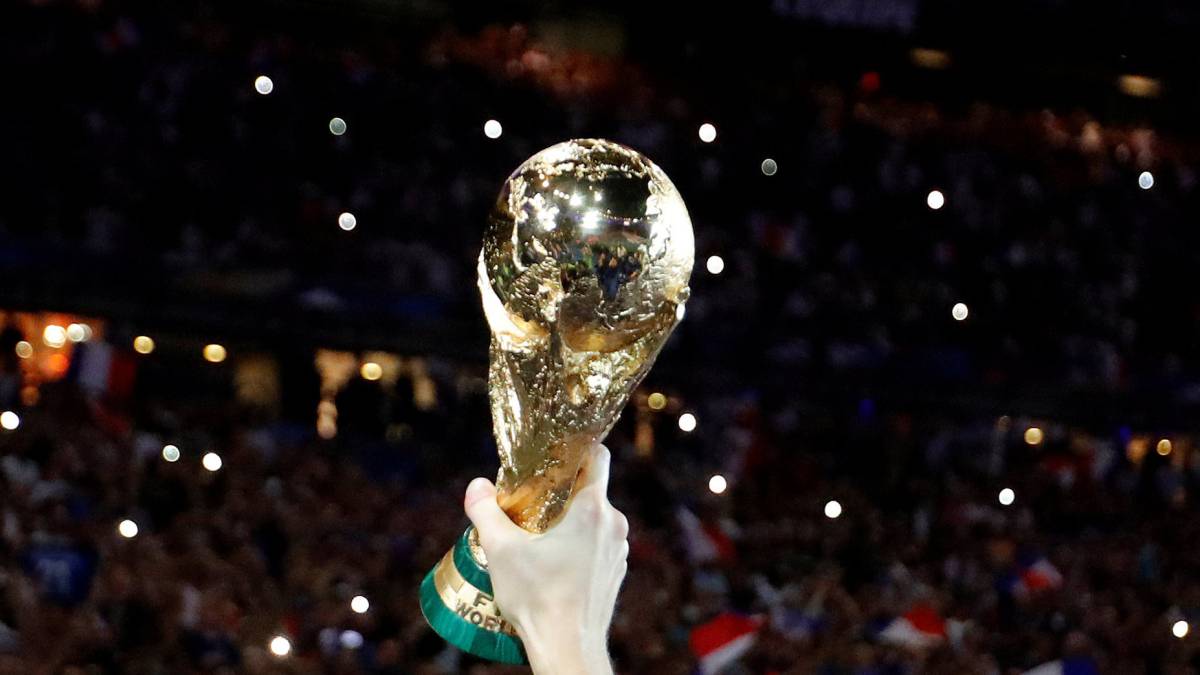 Actividad¿Cuántos mundiales de futbol se han realizado?¿Cuál fue el primer mundial y cuantos equipos participaron?¿Cuál es el país que más veces ha realizado los mundiales?¿Cuál es el jugador más joven en debutar en un mundial y a que selección pertenece?¿Cuál es el jugador más viejo en debutar en un mundial y a que selección pertenece?¿Quién realizo el primer gol de un mundial de fútbol y en que partido?¿Cuál es el jugador más joven en marcar un gol en un mundial y a que equipo?¿Cuál es el jugador más viejo en marcar un gol en un mundial y a que equipo?¿Cuál es el máximo anotador de la historia de los mundiales y a que país pertenece?¿Cuál es jugador que más partidos ha jugado?¿Cuál ha sido el partido con más goles en los mundiales?¿Cuál ha sido el partido con más diferencia en goles?¿Cuál fue el gol más rápido, En qué partido se anotó y quien lo anoto?